Toets: Begrijpend lezen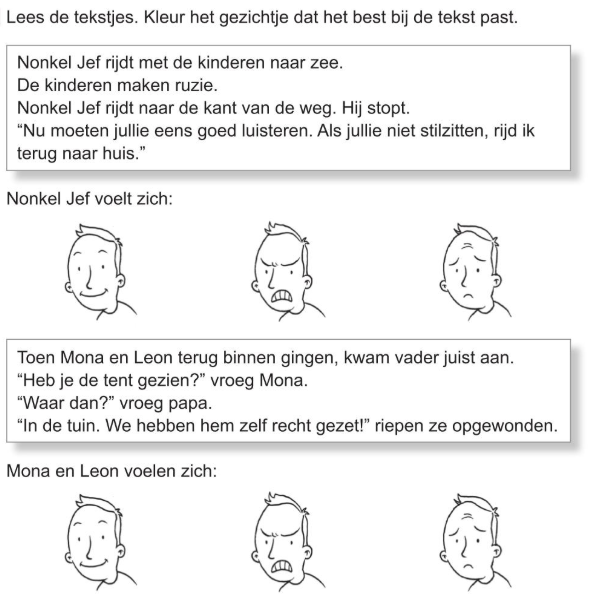 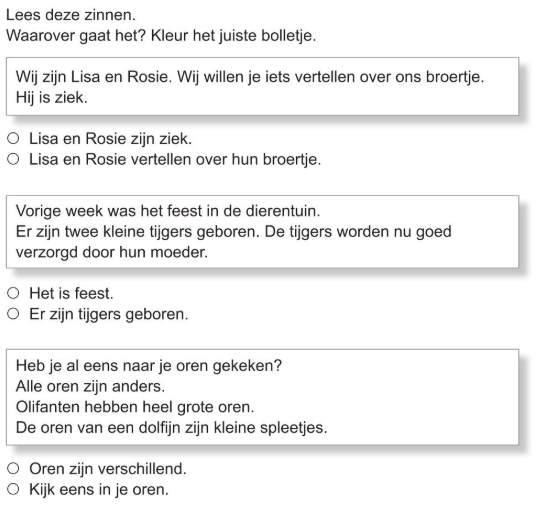 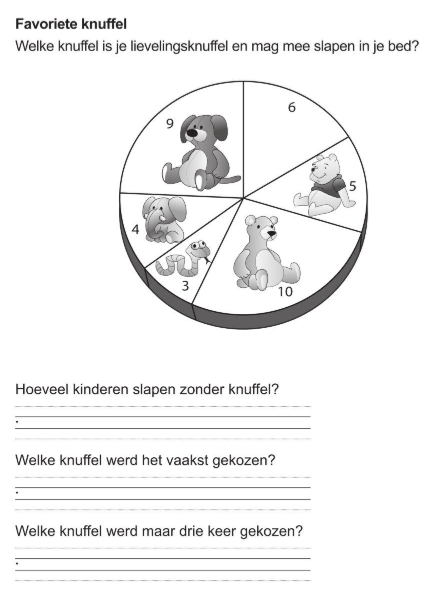 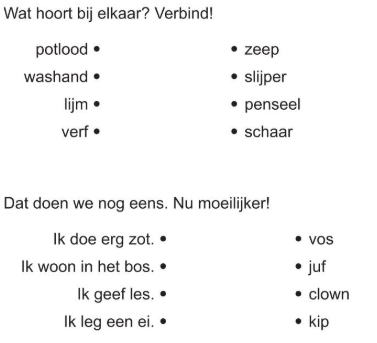 